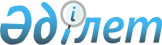 О внесении изменений и дополнений в решение Казыгуртского районного маслихата от 22 декабря 2016 года № 12/61-VІ "О районном бюджете на 2017-2019 годы"
					
			С истёкшим сроком
			
			
		
					Решение Казыгуртского районного маслихата Южно-Казахстанской области от 12 декабря 2017 года № 23/131-VI. Зарегистрировано Департаментом юстиции Южно-Казахстанской области 13 декабря 2017 года № 4309. Срок действия решения - до 1 января 2018 года
      В соответствии с пунктом 5 статьи 109 Бюджетного кодекса Республики Казахстан от 4 декабря 2008 года, подпунктом 1) пункта 1 статьи 6 Закона Республики Казахстан от 23 января 2001 года "О местном государственном управлении и самоуправлении в Республике Казахстан" и решением Южно-Казахстанского областного маслихата от 30 ноября 2017 года № 17/205-VІ "О внесении изменений и дополнения в решение Южно-Казахстанского областного маслихата от 9 декабря 2016 года № 8/74-VI "Об областном бюджете на 2017-2019 годы", зарегистрированного в Реестре государственной регистрации нормативных правовых актов за № 4287, Казыгуртский районный маслихат РЕШИЛ:
      1. Внести в решение Казыгуртского районного маслихата от 22 декабря 2016 года № 12/61-VI "О районном бюджете на 2017-2019 годы" (зарегистрировано в Реестре государственной регистрации нормативных правовых актов за № 3950, опубликовано 13 января 2017 года в газете "Казыгурт тынысы" и в Эталонном контрольном банке нормативных правовых актов Республики Казахстан в электронном виде 16 января 2017 года) следующие изменений и дополнений:
      пункт 1 изложить в новой редакции:
      "1. Утвердить районный бюджет Казыгуртского района на 2017-2019 годы, согласно приложениям 1,2 и 3 соответственно, в том числе на 2017 год в следующих объемах:
      1) доходы – 18 769 680 тысяч тенге, в том числе по:
      налоговые поступления – 1 467 658 тысяч тенге;
      неналоговые поступления – 27 550 тысяч тенге;
      поступления от продажи основного капитала – 36 054 тысяч тенге;
      поступления трансфертов – 17 238 418 тысяч тенге;
      2) затраты – 18 857 609 тысяч тенге;
      3) чистое бюджетное кредитование – 134 248 тысяч тенге, в том числе:
      бюджетные кредиты – 153 157 тысяч тенге;
      погашение бюджетных кредитов – 18 909 тысяч тенге;
      4) сальдо по операциям с финансовыми активами – 7 440 тысяч тенге, в том числе:
      приобретение финансовых активов – 7 440 тысяч тенге;
      поступления от продажи финансовых активов государства – 0;
      5) дефицит (профицит) бюджета – -229 617 тысяч тенге;
      6) финансирование дефицита (использование профицита) бюджета – 229 617 тысяч тенге, в том числе:
      поступление займов – 153 157 тысяч тенге;
      погашение займов – 19 158 тысяч тенге;
      используемые остатки бюджетных средств – 95 618 тысяч тенге.".
      Приложения 1, 4, 5 и 7 к указанному решению изложить в новой редакции согласно приложениям 1, 2, 3 и 4 к настоящему решению.
      2. Государственному учреждению "Аппарат Казыгуртского районного маслихата" в установленном законодательством Республики Казахстан порядке обеспечить:
      1) государственную регистрацию настоящего решения в территориальном органе юстиции;
      2) в течение десяти календарных дней со дня государственной регистрации настоящего решения маслихата направление его копии в бумажном и электронном виде на казахском и русском языках в Республиканское государственное предприятие на праве хозяйственного ведения "Республиканский центр правовой информации" для официального опубликования и включения в Эталонный контрольный банк нормативных правовых актов Республики Казахстан;
      3) в течение календарных дней со дня государственной регистрации настоящего решения направление его копии на официальное опубликование в периодические печатные издания, распространяемых на территории Казыгуртского района;
      4) размещение настоящего рещения на интернет-ресурсе Казыгуртского районного маслихата после его официального опубликования.
      2. Настоящее решение вводится в действие с 1 января 2017 года. Районный бюджет на 2017 год Инвестиционный список проектов(программы), который посвятился 2016-2018 годам Выделяемые текущие целевые трансферты местным органам самоуправления для выполнения функции местного самоуправления на 2017 год
					© 2012. РГП на ПХВ «Институт законодательства и правовой информации Республики Казахстан» Министерства юстиции Республики Казахстан
				
      Председатель сессии

      районного маслихата

С. Тургараев 

      Секретарь районного

      маслихата

У. Копеев
Приложение 1
к решению Казыгуртского
районного маслихата от 12
декабря 2017 года № 23/131-VIПриложение 1
к решению Казыгуртского
районного маслихата от 22
декабря 2016 года № 12/61-VI
Категорий
Категорий
Категорий
Категорий
Сумма тысяч тенге
Классы
Классы
Классы
Сумма тысяч тенге
Подклассы
Подклассы
Сумма тысяч тенге
Наименование
Сумма тысяч тенге
1. Доходы
18 769 680
1
Налоговые поступления
1 467 658
1
Подоходный налог
412 083
2
Индивидуальный подоходный налог
412 083
3
Социальный налог
312 415
1
Социальный налог
312 415
4
Hалоги на собственность
707 863
1
Hалоги на имущество
587 500
3
Земельный налог
3 506
4
Hалог на транспортные средства
114 179
5
Единый земельный налог
2 678
5
Внутренние налоги на товары, работы и услуги
25 582
2
Акцизы
5 326
3
Поступления за использование природных и других ресурсов
3 756
4
Сборы за ведение предпринимательской и профессиональной деятельности
16 328
5
Налог на игорный бизнес
172
8
Обязательные платежи, взимаемые за совершение юридически значимых действий и (или) выдачу документов уполномоченными на то государственными органами или должностными лицами
9 715
1
Государственная пошлина
9 715
2
Неналоговые поступления
27 550
1
Доходы от государственной собственности
2 897
1
Поступления части чистого дохода государственных предприятий
226
3
Дивиденды на государственные пакеты акций, находящиеся в государственной собственности
330
5
Доходы от аренды имущества, находящегося в государственной собственности
2 325
7
Вознаграждения по кредитам, выданным из государственного бюджета
13
9
Прочие доходы от государственной собственности
3
4
Штрафы, пени, санкции, взыскания, налагаемые государственными учреждениями, финансируемыми из государственного бюджета, а также содержащимися и финансируемыми из бюджета (сметы расходов) Национального Банка Республики Казахстан, за исключением поступлений от организаций нефтяного сектора
503
1
Штрафы, пени, санкции, взыскания, налагаемые государственными учреждениями, финансируемыми из государственного бюджета, а также содержащимися и финансируемыми из бюджета (сметы расходов) Национального Банка Республики Казахстан, за исключением поступлений от организаций нефтяного сектора
503
6
Прочие неналоговые поступления
24 150
1
Прочие неналоговые поступления
24 150
3
Поступления от продажи основного капитала
36 054
3
Продажа земли и нематериальных активов
36 054
1
Продажа земли
36 054
4
Поступления трансфертов
17 238 418
02
Трансферты из вышестоящих органов государственного управления
17 238 418
2
Трансферты из областного бюджета
17 238 418
Функциональная группа 
Функциональная группа 
Функциональная группа 
Функциональная группа 
Функциональная группа 
Сумма тысяч тенге
Функциональная подгруппа 
Функциональная подгруппа 
Функциональная подгруппа 
Функциональная подгруппа 
Сумма тысяч тенге
Администратор бюджетных программ 
Администратор бюджетных программ 
Администратор бюджетных программ 
Сумма тысяч тенге
Программа
Программа
Сумма тысяч тенге
Наименование
Сумма тысяч тенге
2. Затраты
18 857 609
01
Государственные услуги общего характера
541 630
1
Представительные, исполнительные и другие органы, выполняющие общие функции государственного управления
431 756
112
Аппарат маслихата района (города областного значения)
21 164
001
Услуги по обеспечению деятельности маслихата района (города областного значения)
20 964
003
Капитальные расходы государственного органа
200
122
Аппарат акима района (города областного значения)
112 685
001
Услуги по обеспечению деятельности акима района (города областного значения)
104 148
003
Капитальные расходы государственного органа
8 537
123
Аппарат акима района в городе, города районного значения, поселка, села, сельского округа
297 907
001
Услуги по обеспечению деятельности акима района в городе, города районного значения, поселка, села, сельского округа
288 751
022
Капитальные расходы государственного органа
9 156
2
Финансовая деятельность
405
459
Отдел экономики и финансов района (города областного значения)
405
010
Приватизация, управление коммунальным имуществом, постприватизационная деятельность и регулирование споров, связанных с этим 
405
05
Планирование и статистическая деятельность
2 000
459
Отдел экономики и финансов района (города областного значения)
2 000
061
Экспертиза и оценка документации по вопросам бюджетных инвестиций и государственно-частного партнерства, в том числе концессии
2 000
9
Прочие государственные услуги общего характера
107 469
458
Отдел жилищно-коммунального хозяйства, пассажирского транспорта и автомобильных дорог района (города областного значения)
64 087
001
Услуги по реализации государственной политики на местном уровне в области жилищно-коммунального хозяйства, пассажирского транспорта и автомобильных дорог
54 567
108
Разработка или корректировка, а также проведение необходимых экспертиз технико-экономических обоснований бюджетных инвестиционных проектов и конкурсных документаций проектов государственно-частного партнерства, концессионных проектов, консу
9 520
459
Отдел экономики и финансов района (города областного значения)
43 382
001
Услуги по реализации государственной политики в области формирования и развития экономической политики, государственного планирования, исполнения бюджета и управления коммунальной собственностью района (города областного значения)
40 645
015
Капитальные расходы государственного органа
2 737
02
Оборона
20 956
1
Военные нужды
16 264
122
Аппарат акима района (города областного значения)
16 264
005
Мероприятия в рамках исполнения всеобщей воинской обязанности
16 264
2
Организация работы по чрезвычайным ситуациям
4 692
122
Аппарат акима района (города областного значения)
4 692
006
Предупреждение и ликвидация чрезвычайных ситуаций масштаба района (города областного значения)
1 804
007
Мероприятия по профилактике и тушению степных пожаров районного (городского) масштаба, а также пожаров в населенных пунктах, в которых не созданы органы государственной противопожарной службы
2 888
03
Общественный порядок, безопасность, правовая, судебная, уголовно-исполнительная деятельность
2 868
9
Прочие услуги в области общественного порядка и безопасности
2 868
458
Отдел жилищно-коммунального хозяйства, пассажирского транспорта и автомобильных дорог района (города областного значения)
2 868
021
Обеспечение безопасности дорожного движения в населенных пунктах
2 868
04
Образование
11 599 658
1
Дошкольное воспитание и обучение
1 524 707
123
Аппарат акима района в городе, города районного значения, поселка, села, сельского округа
1 420 182
041
Реализация государственного образовательного заказа в дошкольных организациях образования
1 420 182
464
Отдел образования района (города областного значения)
99 281
040
Реализация государственного образовательного заказа в дошкольных организациях образования
99 281
472
Отдел строительства, архитектуры и градостроительства района (города областного значения)
5 244
037
Строительство и реконструкция объектов дошкольного воспитания и обучения
5 244
2
Начальное, основное среднее и общее среднее образование
9 246 591
464
Отдел образования района (города областного значения)
7 345 900
003
Общеобразовательное обучение
7 304 701
006
Дополнительное образование для детей
41 199
472
Отдел строительства, архитектуры и градостроительства района (города областного значения)
1 900 691
022
Строительство и реконструкция объектов начального, основного среднего и общего среднего образования
1 900 691
9
Прочие услуги в области образования
828 360
464
Отдел образования района (города областного значения)
828 360
001
Услуги по реализации государственной политики на местном уровне в области образования
16 478
005
Приобретение и доставка учебников, учебно-методических комплексов для государственных учреждений образования района (города областного значения)
240 802
007
Проведение школьных олимпиад, внешкольных мероприятий и конкурсов районного (городского) масштаба
1 000
015
Ежемесячная выплата денежных средств опекунам (попечителям) на содержание ребенка-сироты (детей-сирот), и ребенка (детей), оставшегося без попечения родителей
26 873
067
Капитальные расходы подведомственных государственных учреждений и организаций
543 207
06
Социальная помощь и социальное обеспечение
1 412 467
1
Социальное обеспечение
897 742
451
Отдел занятости и социальных программ района (города областного значения)
876 317
016
Государственные пособия на детей до 18 лет
339 550
025
Внедрение обусловленной денежной помощи по проекту "Өрлеу"
536 767
464
Отдел образования района (города областного значения)
21 425
030
Содержание ребенка (детей), переданного патронатным воспитателям
21 425
2
Социальная помощь
455 270
451
Отдел занятости и социальных программ района (города областного значения)
455 270
002
Программа занятости
210 319
006
Оказание жилищной помощи
18 260
007
Социальная помощь отдельным категориям нуждающихся граждан по решениям местных представительных органов
48 789
010
Материальное обеспечение детей-инвалидов, воспитывающихся и обучающихся на дому
2 046
014
Оказание социальной помощи нуждающимся гражданам на дому
43 550
017
Обеспечение нуждающихся инвалидов обязательными гигиеническими средствами и предоставление услуг специалистами жестового языка, индивидуальными помощниками в соответствии с индивидуальной программой реабилитации инвалида
95 806
023
Обеспечение деятельности центров занятости населения
36 500
9
Прочие услуги в области социальной помощи и социального обеспечения
59 455
451
Отдел занятости и социальных программ района (города областного значения)
56 355
001
Услуги по реализации государственной политики на местном уровне в области обеспечения занятости и реализации социальных программ для населения
41 517
011
Оплата услуг по зачислению, выплате и доставке пособий и других социальных выплат
6 251
021
Капитальные расходы государственного органа
6 235
050
Реализация Плана мероприятий по обеспечению прав и улучшению качества жизни инвалидов в Республике Казахстан на 2012 – 2018 годы
2 352
458
Отдел жилищно-коммунального хозяйства, пассажирского транспорта и автомобильных дорог района (города областного значения)
3 100
050
Реализация Плана мероприятий по обеспечению прав и улучшению качества жизни инвалидов в Республике Казахстан на 2012 – 2018 годы
3 100
07
Жилищно-коммунальное хозяйство
924 013
1
Жилищное хозяйство
668 869
458
Отдел жилищно-коммунального хозяйства, пассажирского транспорта и автомобильных дорог района (города областного значения)
18 469
005
Снос аварийного и ветхого жилья
18 469
472
Отдел строительства, архитектуры и градостроительства района (города областного значения)
650 400
003
Проектирование, строительство и (или) приобретение жилья коммунального жилищного фонда
179 080
004
Проектирование, развитие, обустройство и (или) приобретение инженерно-коммуникационной инфраструктуры 
471 270
098
Приобретение жилья коммунального жилищного фонда
50
2
Коммунальное хозяйство
118 942
458
Отдел жилищно-коммунального хозяйства, пассажирского транспорта и автомобильных дорог района (города областного значения)
118 942
012
Функционирование системы водоснабжения и водоотведения
83 811
058
Развитие системы водоснабжения и водоотведения в сельских населенных пунктах
35 131
3
Благоустройство населенных пунктов
136 202
458
Отдел жилищно-коммунального хозяйства, пассажирского транспорта и автомобильных дорог района (города областного значения)
136 202
015
Освещение улиц в населенных пунктах
17 175
016
Обеспечение санитарии населенных пунктов
17 920
018
Благоустройство и озеленение населенных пунктов
101 107
08
Культура, спорт, туризм и информационное пространство
661 260
1
Деятельность в области культуры
219 215
455
Отдел культуры и развития языков района (города областного значения)
198 347
003
Поддержка культурно-досуговой работы
198 347
472
Отдел строительства, архитектуры и градостроительства района (города областного значения)
20 868
011
Развитие объектов культуры
20 868
2
Спорт
277 461
465
Отдел физической культуры и спорта района (города областного значения)
177 461
001
Услуги по реализации государственной политики на местном уровне в сфере физической культуры и спорта
13 692
005
Развитие массового спорта и национальных видов спорта
127 969
006
Проведение спортивных соревнований на районном (города областного значения) уровне
3 500
007
Подготовка и участие членов сборных команд района (города областного значения) по различным видам спорта на областных спортивных соревнованиях
32 300
472
Отдел строительства, архитектуры и градостроительства района (города областного значения)
100 000
008
Развитие объектов спорта
100 000
3
Информационное пространство
89 141
455
Отдел культуры и развития языков района (города областного значения)
78 369
006
Функционирование районных (городских) библиотек
58 019
007
Развитие государственного языка и других языков народа Казахстана
20 350
456
Отдел внутренней политики района (города областного значения)
10 772
002
Услуги по проведению государственной информационной политики
10 772
9
Прочие услуги по организации культуры, спорта, туризма и информационного пространства
75 443
455
Отдел культуры и развития языков района (города областного значения)
16 405
001
Услуги по реализации государственной политики на местном уровне в области развития языков и культуры
10 605
032
Капитальные расходы подведомственных государственных учреждений и организаций
5 800
456
Отдел внутренней политики района (города областного значения)
59 038
001
Услуги по реализации государственной политики на местном уровне в области информации, укрепления государственности и формирования социального оптимизма граждан
26 833
003
Реализация мероприятий в сфере молодежной политики
25 250
006
Капитальные расходы государственного органа
4 808
032
Капитальные расходы подведомственных государственных учреждений и организаций
2 147
09
Топливно-энергетический комплекс и недропользование
554 453
1
Топливо и энергетика
13 079
458
Отдел жилищно-коммунального хозяйства, пассажирского транспорта и автомобильных дорог района (города областного значения)
13 079
019
Развитие теплоэнергетической системы
13 079
9
Прочие услуги в области топливно-энергетического комплекса и недропользования
541 374
458
Отдел жилищно-коммунального хозяйства, пассажирского транспорта и автомобильных дорог района (города областного значения)
541 374
036
Развитие газотранспортной системы
541 374
10
Сельское, водное, лесное, рыбное хозяйство, особо охраняемые природные территории, охрана окружающей среды и животного мира, земельные отношения
296 300
1
Сельское хозяйство
268 718
472
Отдел строительства, архитектуры и градостроительства района (города областного значения)
5 443
010
Развитие объектов сельского хозяйства
5 443
473
Отдел ветеринарии района (города областного значения)
228 561
001
Услуги по реализации государственной политики на местном уровне в сфере ветеринарии
17 527
003
Капитальные расходы государственного органа
729
005
Обеспечение функционирования скотомогильников (биотермических ям)
7 000
006
Организация санитарного убоя больных животных
1 000
007
Организация отлова и уничтожения бродячих собак и кошек
8 146
008
Возмещение владельцам стоимости изымаемых и уничтожаемых больных животных, продуктов и сырья животного происхождения
1 521
009
Проведение ветеринарных мероприятий по энзоотическим болезням животных
28 999
011
Проведение противоэпизоотических мероприятий
163 639
477
Отдел сельского хозяйства и земельных отношений района (города областного значения)
34 714
001
Услуги по реализации государственной политики на местном уровне в сфере сельского хозяйства и земельных отношений
34 714
6
Земельные отношения
2 212
477
Отдел сельского хозяйства и земельных отношений района (города областного значения)
2 212
011
Землеустройство, проводимое при установлении границ районов, городов областного значения, районного значения, сельских округов, поселков, сел
2 212
9
Прочие услуги в области сельского, водного, лесного, рыбного хозяйства, охраны окружающей среды и земельных отношений
25 370
459
Отдел экономики и финансов района (города областного значения)
25 370
099
Реализация мер по оказанию социальной поддержки специалистов
25 370
11
Промышленность, архитектурная, градостроительная и строительная деятельность
74 263
2
Архитектурная, градостроительная и строительная деятельность
74 263
472
Отдел строительства, архитектуры и градостроительства района (города областного значения)
74 263
001
Услуги по реализации государственной политики в области строительства, архитектуры и градостроительства на местном уровне
53 087
013
Разработка схем градостроительного развития территории района, генеральных планов городов районного (областного) значения, поселков и иных сельских населенных пунктов
18 264
015
Капитальные расходы государственного органа
2 912
12
Транспорт и коммуникации
2 375 509
1
Автомобильный транспорт
2 375 509
458
Отдел жилищно-коммунального хозяйства, пассажирского транспорта и автомобильных дорог района (города областного значения)
2 375 509
022
Развитие транспортной инфраструктуры
364 087
023
Обеспечение функционирования автомобильных дорог
2 011 422
13
Прочие
126 070
3
Поддержка предпринимательской деятельности и защита конкуренции
19 095
469
Отдел предпринимательства района (города областного значения)
19 095
001
Услуги по реализации государственной политики на местном уровне в области развития предпринимательства и промышленности
19 095
9
Прочие
106 975
458
Отдел жилищно-коммунального хозяйства, пассажирского транспорта и автомобильных дорог района (города областного значения)
106 975
040
Реализация мер по содействию экономическому развитию регионов в рамках Программы "Развитие регионов" 
106 975
14
Обслуживание долга
22
1
Обслуживание долга
22
459
Отдел экономики и финансов района (города областного значения)
22
021
Обслуживание долга местных исполнительных органов по выплате вознаграждений и иных платежей по займам из областного бюджета
22
15
Трансферты
268 140
1
Трансферты
268 140
459
Отдел экономики и финансов района (города областного значения)
268 140
006
Возврат неиспользованных (недоиспользованных) целевых трансфертов
23 043
024
Целевые текущие трансферты в вышестоящие бюджеты в связи с передачей функций государственных органов из нижестоящего уровня государственного управления в вышестоящий
32 091
051
Трансферты органам местного самоуправления
213 006
3. Чистое бюджетное кредитование
134 248
Бюджетные кредиты
153 157
10
Сельское, водное, лесное, рыбное хозяйство, особо охраняемые природные территории, охрана окружающей среды и животного мира, земельные отношения
153 157
1
Сельское хозяйство
153 157
459
Отдел экономики и финансов района (города областного значения)
153 157
018
Бюджетные кредиты для реализации мер социальной поддержки специалистов
153 157
Погашение бюджетных кредитов
18 909
5
Погашение бюджетных кредитов
18 909
01
Погашение бюджетных кредитов
18 909
1
Погашение бюджетных кредитов, выданных из государственного бюджета
18 909
13
Погашение бюджетных кредитов, выданных из местного бюджета физическим лицам
18 909
4. Сальдо по операциям с финансовыми активами
7 440
Приобретение финансовых активов
7 440
13
Прочие
7 440
9
Прочие
7 440
458
Отдел жилищно-коммунального хозяйства, пассажирского транспорта и автомобильных дорог района (города областного значения)
7 440
065
Формирование или увеличение уставного капитала юридических лиц
7 440
Поступления от продажи финансовых активов государства
0
5. Дефицит (профицит) бюджета
-229 617
6. Финансирование дефицита (использование профицита) бюджета
229 617
Поступление займов
153 157
7
Поступления займов
153 157
01
Внутренние государственные займы
153 157
2
Договоры займа
153 157
03
Займы, получаемые местным исполнительным органом района (города областного значения)
153 157
Погашение займов
19 158
16
Погашение займов
19 158
1
Погашение займов
19 158
459
Отдел экономики и финансов района (города областного значения)
19 158
005
Погашение долга местного исполнительного органа перед вышестоящим бюджетом
19 158
Используемые остатки бюджетных средств
95 618Приложение 2
к решению Казыгуртского
районного маслихата от 12
декабря 2017 года № 23/131-VIПриложение 4
к решению Казыгуртского
районного маслихата от 22
декабря 2016 года № 12/61-VI
Код бюджетной классификации
Код бюджетной классификации
Код бюджетной классификации
Код бюджетной классификации
Наименование
Расходы
4
Образование
01
Дошкольное воспитание и обучение
472
Отдел строительства, архитектуры и градостроительства района (города областного значения)
037
Строительство и реконструкция объектов дошкольного воспитания и обучения
02
Начальное, основное среднее и общее среднее образование
472
Отдел строительства, архитектуры и градостроительства района (города областного значения)
022
Строительство и реконструкция объектов начального, основного среднего и общего среднего образования
7
Жилищно-коммунальное хозяйство
01
Жилищное хозяйство
472
Отдел строительства, архитектуры и градостроительства района (города областного значения)
003
Проектирование, строительство и (или) приобретение жилья коммунального жилищного фонда
004
Проектирование, развитие, обустройство и (или) приобретение инженерно-коммуникационной инфраструктуры 
02
Коммунальное хозяйство
458
Отдел жилищно-коммунального хозяйства, пассажирского транспорта и автомобильных дорог района (города областного значения)
058
Развитие системы водоснабжения и водоотведения в сельских населенных пунктах
8
Культура, спорт, туризм и информационное пространство
01
Деятельность в области культуры
472
Отдел строительства, архитектуры и градостроительства района (города областного значения)
011
Развитие объектов культуры
02
Спорт
472
Отдел строительства, архитектуры и градостроительства района (города областного значения)
008
Развитие объектов спорта
9
Топливно-энергетический комплекс и недропользование
01
Топливо и энергетика
458
Отдел жилищно-коммунального хозяйства, пассажирского транспорта и автомобильных дорог района (города областного значения)
019
Развитие теплоэнергетической системы
09
Прочие услуги в области топливно-энергетического комплекса и недропользования
458
Отдел жилищно-коммунального хозяйства, пассажирского транспорта и автомобильных дорог района (города областного значения)
036
Развитие газотранспортной системы
10
Сельское, водное, лесное, рыбное хозяйство, особо охраняемые природные территории, охрана окружающей среды и животного мира, земельные отношения
01
Сельское хозяйство
472
Отдел строительства, архитектуры и градостроительства района (города областного значения)
010
Развитие объектов сельского хозяйства
12
Транспорт и коммуникации
01
Автомобильный транспорт
458
Отдел жилищно-коммунального хозяйства, пассажирского транспорта и автомобильных дорог района (города областного значения)
022
Развитие транспортной инфраструктурыПриложение 3
к решению Казыгуртского
районного маслихата от 12
декабря 2017 года № 23/131-VIПриложение 5
к решению Казыгуртского
районного маслихата от 22
декабря 2016 года № 12/61-VI
Код бюджетной классификации
Код бюджетной классификации
Код бюджетной классификации
Код бюджетной классификации
Наименование
Сумма тысяч тенге
Расходы
1 718 089
Аппарат акима Казыгуртского сельского округа 
433 563
01
Государственные услуги общего характера
31 689
1
Представительные, исполнительные и другие органы, выполняющие общие функции государственного управления
31 689
123
Аппарат акима района в городе, города районного значения, поселка, села, сельского округа
31 689
001
Услуги по обеспечению деятельности акима района в городе, города районного значения, поселка, села, сельского округа
31 563
022
Капитальные расходы государственного органа
126
4
Образование
401 874
1
Дошкольное воспитание и обучение
401 874
123
Аппарат акима района в городе, города районного значения, поселка, села, сельского округа
401 874
041
Реализация государственного образовательного заказа в дошкольных организациях образования
401 874
Аппарат акима Шарапханинского сельского округа 
148 556
01
Государственные услуги общего характера
23 127
1
Представительные, исполнительные и другие органы, выполняющие общие функции государственного управления
23 127
123
Аппарат акима района в городе, города районного значения, поселка, села, сельского округа
23 127
001
Услуги по обеспечению деятельности акима района в городе, города районного значения, поселка, села, сельского округа
23 127
4
Образование
125 429
1
Дошкольное воспитание и обучение
125 429
123
Аппарат акима района в городе, города районного значения, поселка, села, сельского округа
125 429
041
Реализация государственного образовательного заказа в дошкольных организациях образования
125 429
Аппарат акима Алтынтобинского сельского округа 
79 690
01
Государственные услуги общего характера
19 834
1
Представительные, исполнительные и другие органы, выполняющие общие функции государственного управления
19 834
123
Аппарат акима района в городе, города районного значения, поселка, села, сельского округа
19 834
001
Услуги по обеспечению деятельности акима района в городе, города районного значения, поселка, села, сельского округа
19 834
4
Образование
59 856
1
Дошкольное воспитание и обучение
59 856
123
Аппарат акима района в городе, города районного значения, поселка, села, сельского округа
59 856
041
Реализация государственного образовательного заказа в дошкольных организациях образования
59 856
Аппарат акима Карабауского сельского округа 
93 135
01
Государственные услуги общего характера
24 291
1
Представительные, исполнительные и другие органы, выполняющие общие функции государственного управления
24 291
123
Аппарат акима района в городе, города районного значения, поселка, села, сельского округа
24 291
001
Услуги по обеспечению деятельности акима района в городе, города районного значения, поселка, села, сельского округа
21 241
022
Капитальные расходы государственного органа
3 050
4
Образование
68 844
1
Дошкольное воспитание и обучение
68 844
123
Аппарат акима района в городе, города районного значения, поселка, села, сельского округа
68 844
041
Реализация государственного образовательного заказа в дошкольных организациях образования
68 844
Аппарат акима сельского округа Сабыр Рахимов 
65 298
01
Государственные услуги общего характера
18 222
1
Представительные, исполнительные и другие органы, выполняющие общие функции государственного управления
18 222
123
Аппарат акима района в городе, города районного значения, поселка, села, сельского округа
18 222
001
Услуги по обеспечению деятельности акима района в городе, города районного значения, поселка, села, сельского округа
18 222
4
Образование
47 076
1
Дошкольное воспитание и обучение
47 076
123
Аппарат акима района в городе, города районного значения, поселка, села, сельского округа
47 076
041
Реализация государственного образовательного заказа в дошкольных организациях образования
47 076
Аппарат акима сельского округа Каракозы Абдалиева 
136 034
01
Государственные услуги общего характера
28 661
1
Представительные, исполнительные и другие органы, выполняющие общие функции государственного управления
28 661
123
Аппарат акима района в городе, города районного значения, поселка, села, сельского округа
28 661
001
Услуги по обеспечению деятельности акима района в городе, города районного значения, поселка, села, сельского округа
25 661
022
Капитальные расходы государственного органа
3 000
4
Образование
107 373
1
Дошкольное воспитание и обучение
107 373
123
Аппарат акима района в городе, города районного значения, поселка, села, сельского округа
107 373
041
Реализация государственного образовательного заказа в дошкольных организациях образования
107 373
Аппарат акима Кызылкиянского сельского округа 
152 303
01
Государственные услуги общего характера
22 707
1
Представительные, исполнительные и другие органы, выполняющие общие функции государственного управления
22 707
123
Аппарат акима района в городе, города районного значения, поселка, села, сельского округа
22 707
001
Услуги по обеспечению деятельности акима района в городе, города районного значения, поселка, села, сельского округа
22 707
4
Образование
129 596
1
Дошкольное воспитание и обучение
129 596
123
Аппарат акима района в городе, города районного значения, поселка, села, сельского округа
129 596
041
Реализация государственного образовательного заказа в дошкольных организациях образования
129 596
Аппарат акима Шанакского сельского округа 
39 217
01
Государственные услуги общего характера
17 810
1
Представительные, исполнительные и другие органы, выполняющие общие функции государственного управления
17 810
123
Аппарат акима района в городе, города районного значения, поселка, села, сельского округа
17 810
001
Услуги по обеспечению деятельности акима района в городе, города районного значения, поселка, села, сельского округа
17 810
4
Образование
21 407
1
Дошкольное воспитание и обучение
21 407
123
Аппарат акима района в городе, города районного значения, поселка, села, сельского округа
21 407
041
Реализация государственного образовательного заказа в дошкольных организациях образования
21 407
Аппарат акима Шарбулакского сельского округа 
89 967
01
Государственные услуги общего характера
18 605
1
Представительные, исполнительные и другие органы, выполняющие общие функции государственного управления
18 605
123
Аппарат акима района в городе, города районного значения, поселка, села, сельского округа
18 605
001
Услуги по обеспечению деятельности акима района в городе, города районного значения, поселка, села, сельского округа
18 605
4
Образование
71 362
1
Дошкольное воспитание и обучение
71 362
123
Аппарат акима района в городе, города районного значения, поселка, села, сельского округа
71 362
041
Реализация государственного образовательного заказа в дошкольных организациях образования
71 362
Аппарат акима Жанабазарского сельского округа 
140 447
01
Государственные услуги общего характера
31 223
1
Представительные, исполнительные и другие органы, выполняющие общие функции государственного управления
31 223
123
Аппарат акима района в городе, города районного значения, поселка, села, сельского округа
31 223
001
Услуги по обеспечению деятельности акима района в городе, города районного значения, поселка, села, сельского округа
28 243
022
Капитальные расходы государственного органа
2 980
4
Образование
109 224
1
Дошкольное воспитание и обучение
109 224
123
Аппарат акима района в городе, города районного значения, поселка, села, сельского округа
109 224
041
Реализация государственного образовательного заказа в дошкольных организациях образования
109 224
Аппарат акима Турбатского сельского округа 
135 688
01
Государственные услуги общего характера
22 134
1
Представительные, исполнительные и другие органы, выполняющие общие функции государственного управления
22 134
123
Аппарат акима района в городе, города районного значения, поселка, села, сельского округа
22 134
001
Услуги по обеспечению деятельности акима района в городе, города районного значения, поселка, села, сельского округа
22 134
4
Образование
113 554
1
Дошкольное воспитание и обучение
113 554
123
Аппарат акима района в городе, города районного значения, поселка, села, сельского округа
113 554
041
Реализация государственного образовательного заказа в дошкольных организациях образования
113 554
Аппарат акима Какпакского сельского округа 
123 108
01
Государственные услуги общего характера
21 029
1
Представительные, исполнительные и другие органы, выполняющие общие функции государственного управления
21 029
123
Аппарат акима района в городе, города районного значения, поселка, села, сельского округа
21 029
001
Услуги по обеспечению деятельности акима района в городе, города районного значения, поселка, села, сельского округа
21 029
4
Образование
102 079
1
Дошкольное воспитание и обучение
102 079
123
Аппарат акима района в городе, города районного значения, поселка, села, сельского округа
102 079
041
Реализация государственного образовательного заказа в дошкольных организациях образования
102 079
Аппарат акима Жигергенского сельского округа 
81 083
01
Государственные услуги общего характера
18 575
1
Представительные, исполнительные и другие органы, выполняющие общие функции государственного управления
18 575
123
Аппарат акима района в городе, города районного значения, поселка, села, сельского округа
18 575
001
Услуги по обеспечению деятельности акима района в городе, города районного значения, поселка, села, сельского округа
18 575
4
Образование
62 508
1
Дошкольное воспитание и обучение
62 508
123
Аппарат акима района в городе, города районного значения, поселка, села, сельского округа
62 508
041
Реализация государственного образовательного заказа в дошкольных организациях образования
62 508Приложение 4
к решению Казыгуртского
районного маслихата от 12
декабря 2017 года № 23/131-VIПриложение 7
к решению Казыгуртского
районного маслихата от 22
декабря 2016 года № 12/61-VI
№
Наименование
Сумма тысяч тенге
Расходы
213 006
1
Аппарат акима Казыгуртского сельского округа 
104 900
2
Аппарат акима Шарапханинского сельского округа 
8 798
3
Аппарат акима Алтынтобинского сельского округа 
11 530
4
Аппарат акима Карабауского сельского округа 
5 131
5
Аппарат акима сельского округа Сабыр Рахимов 
7 842
6
Аппарат акима сельского округа Каракозы Абдалиева 
5 561
7
Аппарат акима Кызылкиянского сельского округа 
12 537
8
Аппарат акима Шанакского сельского округа 
12 850
9
Аппарат акима Шарбулакского сельского округа 
5 052
10
Аппарат акима Жанабазарского сельского округа 
11 889
11
Аппарат акима Турбатского сельского округа 
7 382
12
Аппарат акима Какпакского сельского округа
11 349
13
Аппарат акима Жигергенского сельского округа
8 185